INDU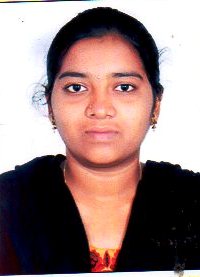 INDU.368150@2freemail.com  Professional Objective	To enhance my career up to the level in which I can get better opportunity and to apply my knowledge to achieve the company goals and objectives.Experience SummaryOver 1.7 years of experience in design & develop of Web applications.Experience of Interacting with the Client & Understanding requirements.Experience of designing the layout, UI while achieving Customer/user Friendliness.Experience about Editing and Updating the CSS files.Editing images and updating the content.Uploading and Updating files on server.Also creating animations for advertisement of the portal, Social Media Integration, Embedding Google translate.Education ProfileGraduation in Computer Science and Engineering in Aditya Institute of Technology and Management (JNTU Kakinada) from 2010-2014 with 72.3%.Intermediate in Visakha Junior College 2008-2010 with 93.7%.SSC in Z.P.High School in 2008 with 75%.Experience ProfileWorking as School Incharge in Dr.K.K.r Gowtham’s School from June 2014 to February 2016.Working as Software Engineer (Developer) in Mainavi Global Solutions from August 2015 to March 2017.Technical SkillsOperating Systems		: Windows 7,Windows8Languages				: C, Core JavaIDE					: Eclipse, Sublime, Net Beans	Databases			         : MySql Client Side Framework           : Angular JSWeb Technologies	         : HTML 5,CSS3,JQuery,                                              JavaScript, Bootstrap		                                      Work Experience Project#1:Product                    	: Automation of Examination CellDuration                    	: 6  monthsEnvironment                : Netbeans,MySQL,Html5,css3                                    JavaScript, JQuery.Role                            : DeveloperDescription                : The main purpose of the system is to         efficiently evaluate the candidate thoroughly a fully automated system that not only saves a lot time but also gives fast results. It is a cost-effective and popular means of mass- evaluation system.Responsibilities:As Software developer I involved in UI design, development, and implementation of web applications.Project#2:Product                    	: Government StatusDuration                    	: 6  monthsEnvironment                : Netbeans,MySQL,Html5,css3                                    JavaScript, JQuery.Role                            : DeveloperDescription                : The main purpose of the system is to efficiently evaluate the candidate thoroughly a fully automated system that not only saves a lot time but also gives fast results. It is a cost-effective and popular means of mass- evaluation system.Responsibilities:As Software developer I involved in UI design, development, and implementation of web applications.Declaration                    I hereby declare  that the information furnished above  is  true  to  the  best  of  my  knowledge.